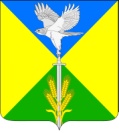 АДМИНИСТРАЦИЯ ВОЛЬНЕНСКОГО СЕЛЬСКОГО ПОСЕЛЕНИЯ УСПЕНСКОГО РАЙОНАПОСТАНОВЛЕНИЕ«24» февраля 2016 года							     № 50с.ВольноеОб утверждении Административного регламента по предоставлению Муниципальной услуги «Присвоение, изменение и аннулирование адресов» 	На основании Федерального закона от 27 июля 2010 года № 210-ФЗ «Об организации предоставления государственных и муниципальных услуг», Федерального закона от 6 октября 2003 года № 131-ФЗ «Об общих принципах организации местного самоуправления в Российской Федерации», руководствуясь постановлением Правительства Российской Федерации от 16 мая 2011 года № 373 «О разработке и утверждении административных регламентов исполнения государственных функций и административных регламентов предоставления государственных услуг» повышения эффективности организации работы по проведению административной реформы в администрации Вольненского сельского поселения Успенского района, постановлением Правительства Российской Федерации от 28.07.2012года  № 133-ФЗ «О внесении изменений в отдельные законодательные акты Российской Федерации в целях устранения ограничений для предоставления государственных и муниципальных услуг по принципу «одного окна», п о с т а н о в л я ю:	1. Утвердить Административный регламент по предоставлению Муниципальной услуги «Присвоение, изменение и аннулирование адресов»» в администрации Вольненского сельского поселения Успенского района (прилагается).                  2. Обнародовать настоящее постановление в соответствии с уставом Вольненского сельского поселения Успенского района и разместить на официальном интернет-сайте администрации Вольненского сельского поселения Успенского района.	3. Контроль за исполнением настоящего Постановления оставляю за собой	4.  Настоящее постановление вступает в силу со дня его официального обнародования.Глава Вольненского сельскогопоселения Успенского района					С.М. БагдасарянАдминистративный регламентпредоставления Муниципальной услуги «Присвоение, изменение и аннулирование адресов»1. Общие положения1.1. Предмет регулирования Административного регламента предоставления Муниципальной услуги.Присвоение (уточнение) адресов объектам недвижимого имущества.	Административный регламент определяет сроки и последовательность действий должностных лиц администрации Вольненского сельского поселения Успенского района при осуществлении полномочий по предоставлению Муниципальной услуги.1.2. Лица, имеющие право на получение Муниципальной услуги.Заявителями Муниципальной услуги (далее – Заявители) являются:- юридические лица;- физические лица.	От имени Заявителя могут выступать физические и юридические лица, имеющие право в соответствии с законодательством Российской Федерации либо в силу наделения их заявителями в порядке, установленном законодательством Российской Федерации, полномочиями выступать от их имени.1.3. Требования к порядку информирования о предоставлениимуниципальной услуги1.3.1. Информирование о предоставлении муниципальной услуги, в том числе о месте нахождения и графике работы органа, предоставляющего муниципальную услугу, органа, участвующего в предоставлении муниципальной услуги  осуществляется:1.3.2. В муниципальном бюджетном учреждении «Успенский районный многофункциональный центр предоставления государственных и муниципальных услуг» (далее – МФЦ):Место нахождения и график работы 352450, Краснодарский край,        Успенский район, село Успенское, улица Калинина 76, 1 этаж.Режим работы (прием граждан): понедельник — пятница — с 09.00 до 18.00 часов; суббота, воскресенье — выходной день.при личном обращении;посредством интернет-сайта – mfc.uspenskiy@mail.ru;1.3.3. В органе, предоставляющем муниципальную услугу:в устной форме при личном общении;с использованием телефонной связи 8(86140) 5-56-93;по письменным обращениям.            1.3.4. Посредством размещения информации на официальном интернет-портале и электронной почты: www.Volnadm.ru; Volnadm@mail.ru;1.3.5. Посредством размещения информационных стендов в МБУ «МФЦ» и              органе, предоставляющем муниципальную услугу.1.3.6. Посредством размещения информации в федеральной государственной информационной системе «Единый портал государственных и муниципальных услуг (функций)».1.3.7. Консультирование по вопросам предоставления муниципальной услуги осуществляется бесплатно.1.3.8. Работник, осуществляющий консультирование (посредством телефона или лично) по вопросам предоставления муниципальной услуги, должен корректно и внимательно относиться к заявителям.При консультировании по телефону работник должен назвать свою фамилию, имя и отчество, должность, а затем в вежливой форме чётко и подробно  проинформировать обратившегося по интересующим его вопросам.Если работник не может ответить на вопрос самостоятельно, либо подготовка ответа требует продолжительного времени, он может предложить обратившемуся обратиться письменно либо назначить другое удобное для заинтересованного лица время для получения информации.Индивидуальное письменное информирование (по электронной почте) осуществляется путём направления электронного письма на адрес электронной почты заявителя и должно содержать чёткий ответ на поставленные вопросы.Рекомендуемое время для телефонного разговора не более 10 минут, личного устного информирования - не более 20 минут.1.3.9 Информационные стенды, размещённые в МБУ «МФЦ» и органе, предоставляющем муниципальную услугу, должны содержать:режим работы, адреса отделов по работе с гражданами и организациями МБУ «МФЦ», органа, предоставляющего муниципальную услугу, органов, участвующих в предоставлении муниципальной услуги;адрес официального Интернет-портала администрации Вольненского сельского поселения Успенского района, адрес электронной почты органа, предоставляющего муниципальную услугу, органов, участвующих в предоставлении муниципальной услуги;почтовые адреса, телефоны, фамилии руководителей отделов по работе с гражданами и организациями МБУ «МФЦ», органа, предоставляющего муниципальную услугу, органов, участвующих в предоставлении муниципальной услуги;порядок получения консультаций о предоставлении муниципальной услуги;порядок и сроки предоставления муниципальной услуги;образцы заявлений о предоставлении муниципальной услуги и образцы заполнения таких заявлений;перечень документов, необходимых для предоставления муниципальной услуги;основания для отказа в приёме документов, необходимых для предоставления муниципальной услуги;основания для отказа в предоставлении муниципальной услуги;досудебный (внесудебный) порядок обжалования решений и действий (бездействия) органа, предоставляющего муниципальную услугу, органов, участвующих в предоставлении муниципальной услуги, а также их должностных лиц и муниципальных служащих;иную информацию, необходимую для получения муниципальной услуги.Такая же информация размещается на официальном Интернет-портале администрации Вольненского сельского поселения и сайте МБУ «МФЦ». 1.4. Информация о месте нахождения и графике работы, справочных телефонах органа, предоставляющего муниципальную услугу, органов, участвующих в предоставлении муниципальной услуги, отделов по работе с гражданами и организациями МБУ «МФЦ»:В случае изменения вышеуказанного графика, а также контактных телефонов и электронных адресов, в настоящий Административный регламент вносятся соответствующие изменения, информация об изменении также размещается в средствах массовой информации и на официальном Интернет-портале администрации Вольненского сельского поселения Успенского района.  Порядок получения информации заявителем по вопросам предоставления муниципальной услуги и услуг, которые являются необходимыми и обязательными для предоставления муниципальной услуги, сведений о ходе предоставления указанных услуг, размещён официальном Интернет-портале администрации Вольненского сельского поселения Успенского района.  2. Стандарт предоставления муниципальной услуги3. Административные процедуры	3.1. Предоставление Муниципальной услуги включает в себя следующие административные процедуры (представлены в виде блок-схемы в приложении № 2):прием заявления и прилагаемых к нему документов;рассмотрение заявления и прилагаемых к нему документов и передача их  на исполнение;       подготовка адресного постановления, либо отказа в выдаче адресного постановления.		3.2. Прием и рассмотрение заявления на предоставление Муниципальной услуги и документов, необходимых для предоставления Муниципальной услуги, осуществляется в следующем порядке:	1) после представления Заявителем заявления на предоставление Муниципальной услуги и документов, указанных в подпунктах 2.6 пункта 2 настоящего Регламента, специалист администрации сельского поселения ответственный за прием и регистрацию входящей документации (далее -  специалист администрации) проверяет правильность оформления заявления, а также наличие и комплектность представленных документов; 	2) при установлении факта отсутствия необходимых документов, несоответствия представленных документов требованиям, указанным в подпунктах 2.6  пункта 2 настоящего Регламента, специалист администрации сообщает Заявителю о наличии препятствий для предоставления Муниципальной услуги, объясняет Заявителю содержание выявленных недостатков в представленных документах и предлагает принять меры к их устранению,  заявление вместе с пакетом документов возвращается Заявителю,  процедура приема и рассмотрения заявления и необходимых документов приостанавливается до момента устранения Заявителем выявленных недостатков и нарушений.При нежелании Заявителя устранить выявленные нарушения и недостатки ему отказывается в предоставлении Муниципальной услуги в устной форме лично (при представлении документов в часы приема), по телефону, либо в письменной форме. В этом случае срок подготовки ответа в письменной форме не должен превышать десяти дней;	3) по результатам рассмотрения заявки (заявления) и необходимых документов глава сельского поселения или уполномоченные им специалисты  администрации  сельского поселения принимают одно из следующих решений:	а) о возврате документов для устранения недостатков и нарушений и приостановлении процедуры рассмотрения заявления и необходимых документов;	б) о предоставлении Муниципальной услуги;	в) об отказе в предоставлении Муниципальной услуги.	Общий срок приема и рассмотрения заявок (заявлений) не должен превышать пяти рабочих  дней.Результатом административной процедуры является получение начальником общего отдела администрации  заявления о присвоении (уточнении) адреса объекту(ам)  недвижимого имущества  и прилагаемых к нему документов.3.3. Подготовка адресного постановления.Начальник общего отдела администрации, уполномоченный на производство по заявлению, проверяет наличие документов, указанных в пункте 2.6 Административного регламента.Начальник общего отдела  администрации подготавливает постановление о присвоении (уточнении) адреса объекту(ам) недвижимого имущества, обеспечивает его подписание главой Вольненского сельского поселения Успенского района и передает Заявителю.При наличии оснований, указанных в пункте 2.8 Административного регламента, начальник общего отдела  администрации, уполномоченный на производство по заявлению, подготавливает письменное уведомление об отказе в предоставлении Муниципальной услуги, с указанием причин отказа, обеспечивает его подписание главой Вольненского сельского поселения Успенского района и передает Заявителю.Срок выполнения действия составляет –5 рабочих дней.Результат административной процедуры – выдача Заявителю постановления о присвоении (уточнении) адреса объекту(ам) недвижимого имущества или письменного уведомления об отказе в предоставлении Муниципальной услуги.3.4. Общий максимальный срок предоставления Муниципальной услуги - 15 дней с даты регистрации заявления о присвоении (уточнении) адреса объекту(ам) недвижимого имущества в администрации Вольненского сельского поселения Успенского района. IV. Порядок и формы контроля за исполнением  административного регламента предоставления  муниципальной услуги4.1. Контроль за предоставлением Муниципальной услуги «Присвоение, изменение и аннулирование адресов » возложен на главу  Вольненского сельского поселения Успенского района.4.2. Заместитель главы Вольненского сельского поселения Успенского района  осуществляет текущий контроль за соответствием последовательности и сроков исполнения административных действий и выполнения административных процедур, определенных настоящим регламентом.4.3. Проверка полноты и качества предоставления Муниципальной услуги осуществляется путем проведения:1) плановых проверок соблюдения и исполнения должностными лицами администрации Вольненского сельского поселения Успенского района положений Административного регламента, нормативно-правовых актов, регламентирующих деятельность по предоставлению Муниципальной услуги;2) внеплановых проверок соблюдения и исполнения должностными лицами администрации Вольненского сельского поселения Успенского района положений Административного регламента, осуществляемых по обращениям Заявителей, на основании иных документов и сведений, указывающих на нарушения Административного регламента.4.4. Плановые проверки полноты и качества предоставления Муниципальной услуги проводятся 1 раз в полгода, внеплановые – при поступлении в администрацию Вольненского сельского поселения Успенского района обращения Заявителя, иных документов и сведений, указывающих на нарушения Административного регламента.4.5. Плановые и внеплановые проверки проводятся уполномоченными должностными лицами администрации Вольненского сельского поселения Успенского района на основании распоряжения главы Вольненского сельского поселения Успенского района.4.6. В ходе плановых и внеплановых проверок должностными лицами администрации Вольненского сельского поселения Успенского района проверяется:1) знание ответственными должностными лицами администрации Вольненского сельского поселения Успенского района требований Административного регламента, нормативных правовых актов, устанавливающих требования к  предоставлению соответствующей Муниципальной услуги;2) соблюдение ответственными должностными лицами сроков и последовательности исполнения административных процедур;3) правильность и своевременность информирования Заявителей об изменении административных процедур, предусмотренных Административным регламентом;4) устранение нарушений и недостатков, выявленных в ходе проверок.4.7. Должностное лицо администрации Вольненского сельского поселения Успенского района, ответственного за предоставление Муниципальной услуги, допустившее нарушение  Административного регламента, привлекается к дисциплинарной ответственности в соответствии со статьей 192 Трудового кодекса Российской Федерации, статьей 27 Федерального закона от 2 марта 2007 года № 25-ФЗ «О муниципальной службе в Российской Федерации»,  статьей 25  Закон Краснодарского края от 8 июня 2007 года  № 1244-КЗ "О муниципальной службе в Краснодарском крае".5. Досудебный (внесудебный) порядок обжалования решений и действий (бездействия) органа, предоставляющего  муниципальную услугу, а также должностного лица при предоставлении муниципальной услуги5.1. Заявитель имеет право на обжалование действий (бездействия) ответственного должностного лица администрации Вольненского сельского поселения Успенского района, а также решений, принятых в ходе выполнения Административного регламента при предоставлении Муниципальной услуги  «Присвоение, изменение и аннулирование адресов » в судебном и досудебном порядке.5.2. Досудебный порядок обжалования решений, действий (бездействия) ответственного должностного лица предусматривает обращение Заявителя в приемную администрации Вольненского сельского поселения Успенского района на имя главы Вольненского сельского поселения Успенского района. 5.3. Жалоба должна быть подана в форме письменного обращения. 5.3.1.  Жалоба в письменной форме должна содержать следующую информацию:- должность лица, которому подается жалоба;- фамилия, имя, отчество Заявителя или его уполномоченного представителя (в случае обращения от имени юридического лица – полное наименование юридического лица);- контактный почтовый адрес;- суть жалобы с указанием должности, фамилии, имени, отчества  должностного лица (при наличии информации) либо наименование органа администрации Вольненского сельского поселения Успенского района, решение, действия (бездействие) которого обжалуется;- сведения о способе информирования Заявителя о принятых мерах по результатам рассмотрения жалобы;- подпись и дату подачи жалобы.5.3.2. Дополнительно могут быть указаны:- причины несогласия с обжалуемым действием (бездействием) или решением;- обстоятельства, на основании которых Заявитель считает, что нарушены его права и законные интересы, созданы препятствия к их реализации;- иные сведения, которые Заявитель обращения считает необходимым сообщить.5.3.3. В случае необходимости Заявитель или его уполномоченный представитель прилагают к письменному обращению документы и материалы либо их копии, подтверждающие изложенные в жалобе доводы. В таком случае в жалобе приводится перечень прилагаемых документов.5.3.4. Если документы, имеющие существенное значение для рассмотрения жалобы, отсутствуют или не приложены к обращению Заявителя или его уполномоченного представителя, рассмотрение жалобы и принятие решения осуществляются без учета доводов, в подтверждение которых документы не представлены.5.3.5. Основанием для отказа в рассмотрении жалобы являются:- в письменной жалобе отсутствуют сведения о Заявителе (фамилия) или его уполномоченном представителе и контактный почтовый адрес, по которому должен быть направлен ответ на жалобу; - текст жалобы не поддается прочтению, о чем Заявитель или его уполномоченный представитель уведомляются в письменном виде, если их контактный почтовый адрес поддается прочтению;- наличие в письменном обращении нецензурных либо оскорбительных выражений, угрозы жизни, здоровью и имуществу должностного лица, а также членам его семьи.В случае если в жалобе содержится вопрос, на который неоднократно давался письменный ответ по существу и при этом в жалобе не приводятся новые доводы или обстоятельства, принимается решение о безосновательности очередной жалобы и прекращении переписки с Заявителем или его уполномоченным представителем по данному вопросу. Заявитель или его уполномоченный представитель, направившие жалобу, уведомляются о принятом решении.5.3.6. Обращение считается разрешенным, если рассмотрены все поставленные в нем вопросы, приняты необходимые меры и дан письменный ответ Заявителю или его уполномоченному представителю по существу жалобы.5.3.7.  Рассмотрение жалобы и подготовка ответа по ней осуществляются в порядке и в срок, установленный Федеральным законом  «О порядке рассмотрения обращений граждан РФ». 5.4. Должностные лица администрации Вольненского сельского поселения Успенского района:- обеспечивают объективное, всестороннее рассмотрение обращения, в случае необходимости - с участием Заявителя, направившего жалобу, или его уполномоченного представителя;- запрашивают необходимые для рассмотрения жалобы документы и материалы;- по результатам рассмотрения жалобы принимают меры, направленные на восстановление или защиту нарушенных прав и законных интересов Заявителя;- дают письменный ответ по существу поставленных в жалобе вопросов.5.5. Заявитель или его полномочный представитель вправе оспорить в суде решение, действия (бездействие) органа местного самоуправления, должностного лица в порядке, предусмотренном Гражданским Процессуальным Кодексом Российской Федерации.Глава Вольненского сельскогопоселения Успенского района					С.М. БагдасарянЗАЯВЛЕНИЕ	Прошу присвоить (уточнить) адрес земельному участку  и (или) объекту капитального строительства______________________________________________________(указываются сведения о земельном участке,__________________________________________________________________объекте капитального строительства место  нахождения, кадастровый номер и т.д.)______________________________________________________________________________________________________________________________________________________________________________________________________«______« _____________ 20 _____ г.                      _________________________________                                                                                                      (подпись заявителя)Глава Вольненского сельскогопоселения Успенского района					С.М. БагдасарянБЛОК-СХЕМА последовательности действий при предоставлении Муниципальной услугиГлава Вольненского сельскогопоселения Успенского района					С.М. БагдасарянПРИЛОЖЕНИЕ постановлением администрацииВольненского сельского поселения  Успенского района         от 24.02.2016г. №  50НаименованиеАдресАдресТелефоныРежим работыРежим работы122344Администрация Вольненского сельского поселения Успенского районас. Вольное,ул. Краснодарская, 2,Volnadm@mail.ruс. Вольное,ул. Краснодарская, 2,Volnadm@mail.ruобщий отдел –(86140) 6-91-43Вторник- четверг с 09.00 до 18.00;перерыв с 13.00 до 14.00суббота – воскресенье               выходнойВторник- четверг с 09.00 до 18.00;перерыв с 13.00 до 14.00суббота – воскресенье               выходной Муниципальное бюджетное учреждение " Успенский районный многофункциональный центр предоставления государственных и муниципальных услуг" село Успенское,            улица Калинина 76,         1 этаж.;Сайт МФЦ www.uspenskiy-mfc.ru; электронный адрес: mfc.uspenskiy@mail.ru8(86140) 5-56-93;8(86140) 5-82-76;8(86140) 5-56-93;8(86140) 5-82-76;8(86140) 5-56-93;8(86140) 5-82-76;понедельник — пятница  с 09.00 до 18.00           часов; суббота-воскресенье - выходнойПодразделы стандарта предоставления Муниципальной услугиСодержание подразделов стандарта предоставления Муниципальной услуги2.1.Наименование Муниципальной услугиПрисвоение (уточнение) адресов объектам недвижимого имущества2.2. Наименование органа, предоставляющего Муниципальную услугуначальник общего отдела  администрации Вольненского сельского поселения Успенского района2.3.Результат предоставления Муниципальной услуги-выдача Заявителю постановления  администрации поселения о присвоении (уточнении) адреса объекту недвижимости;-письменный отказ в присвоении (уточнении) адреса2.4.Срок предоставления Муниципальной услуги15 дней со дня приема заявления2.5. Правовые основания для предоставления Муниципальной услуги (указывается перечень нормативных правовых актов, непосредственно регулирующих предоставление Муниципальной услуги)-  Конституция Российской Федерации;- Гражданский кодекс Российской Федерации;- Федеральный закон от 2 мая 2006 года № 59-ФЗ «О порядке рассмотрения обращений граждан РФ»;- Федеральный закон от 6 октября 2003 года № 131-ФЗ "Об общих принципах организации местного самоуправления в Российской Федерации";- Федерального закона от 27 июля   2010 года № 210-ФЗ «Об организации предоставления государственных и муниципальных услуг»;2.6. Исчерпывающий перечень документов, необходимых в соответствии с законодательными или иными нормативными правовыми актами для предоставления Муниципальной услугиа) Заявление о присвоении (уточнении) адреса объекту недвижимого имущества(приложение № 1 к настоящему Административному регламенту);б) правоустанавливающие документы на земельный участок и расположенный на участке объект капитального строительства; в) копии учредительных документов, ИНН, свидетельства о государственной регистрации – для юридических лиц; г) документ, удостоверяющий личность гражданина, его представителя – для физических лиц;д) кадастровый паспорт (выписка) земельного участка; е) технический паспорт объекта капитального строительства.Документы подаются на русском языке либо имеют заверенный перевод на русский язык.2.7. Исчерпывающий перечень оснований для отказа в приеме документов, необходимых для предоставления Муниципальной услугиНет2.8. Исчерпывающий перечень оснований для приостановления и (или) отказа в предоставлении Муниципальной услуги.- в заявлении отсутствует наименование адресата, в которое направляется письменное обращение, либо фамилия, имя, отчество соответствующего должностного лица;- в заявлении не указаны фамилия, имя, отчество (должность) обратившегося, почтовый адрес, адрес электронной почты для направления ответа на заявление либо номер телефона, по которому можно связаться с заявителем;- текст заявления не поддается прочтению;- отсутствует подпись заявителя и дата подачи заявления;- содержание заявления не позволяет точно установить запрашиваемую информацию;- отсутствие одного из документов, указанных в пункте 2.6 к настоящему Административного регламенту- несоответствие хотя бы одного из документов по форме или содержанию требованиям действующего законодательства, а также содержание в документе неоговоренных приписок и исправлений;- предоставления поддельных документов, документов, утративших силу, недействительных документов;2.9. Размер платы, взимаемой с Заявителя при предоставлении Муниципальной услуги, и способ её взиманияБесплатно2.10. Максимальный срок ожидания в очереди при подаче запроса о предоставлении Муниципальной услуги и при получении результата предоставления Муниципальной услуги- время ожидания в очереди при подаче запроса не должно превышать 15 минут.- время ожидания в очереди при получении результата не должно превышать 15минут2.11. Срок регистрации запроса Заявителя о предоставлении Муниципальной услуги1 рабочий день2.12. Требования к местам предоставления Муниципальной услуги.- помещения, в которых предоставляется Муниципальная услуга, должны соответствовать санитарно-эпидемиологическим правилам и нормам; - помещения оборудуются информационными стендами, вывесками, указателями;- сотрудники учреждения, предоставляющие Муниципальную услугу, обеспечиваются личными нагрудными идентификационными карточками с указанием фамилии, имени, отчества и должности;- рабочие места оборудуются компьютерами и оргтехникой, позволяющими своевременно и в полном объеме предоставлять справочную информацию Заявителю;- места ожидания в очереди на консультацию или получение результатов муниципальной услуги оборудуются стульями или скамьями;- помещения оборудуются столами, стульями, бумагой, канцелярскими принадлежностями;- в помещениях предусматривается наличие средств пожаротушения и доступных мест общего пользования (туалетов);- на автомобильной стоянке у здания предусматриваются места для парковки автотранспортных средств заявителей, в том числе автотранспортных средств инвалидов;- центральный вход в здание оборудуется вывеской, содержащей информацию о наименовании учреждения.2.13. Показатели доступности и качества Муниципальных услугПоказателями доступности предоставления муниципальной услуги являются:соответствие времени ожидания предоставления муниципальной услуги нормативу, установленному настоящим Регламентом;простота и ясность изложения информационных материалов;доступность лица, предоставляющего муниципальную услугу;культура обслуживания заявителей;точность исполнения муниципальной услуги.Показателем качества предоставления муниципальной услуги является:удовлетворенность заявителей, выражающаяся в  отсутствии жалоб заявителей на:нарушение сроков предоставления услуги;-некомпетентность и неисполнительность специалистов;-некачественную подготовку документов;- безосновательный отказ в приеме документов и в предоставлении муниципальной услуги;- иные нарушения прав и законных интересов граждан и юридических лиц.2.14. Требования, учитывающие особенности предоставления муниципальной  услуги  в электронной форме.- предоставление в установленном порядке информации заявителем и обеспечение доступа Заявителей к сведениям о Муниципальной услуге;- подача Заявителем заявления и иных документов, необходимых для предоставления Муниципальной услуги, и прием таких запроса и документов с использованием единого портала государственных и муниципальных услуг;- получение Заявителем сведений о ходе выполнения запроса о предоставлении Муниципальной услуги;- получение Заявителем результата предоставления Муниципальной услуги, если иное не установлено федеральным законом.2.15. Запрет требования предоставления документов и информации, которые находятся в распоряжении органов, предоставляющих муниципальные услуги, иных органов Вольненского сельского поселения Успенского района, организаций в соответствии с нормативными правовыми актами Российской Федерации, муниципальными правовыми актами.в ходе предоставления Муниципальной услуги не предоставляются документы и информация, которые находятся в распоряжении органов, предоставляющих Муниципальные услуги, иных органов Вольненского сельского поселения Успенского района, организаций, предоставление которых не предусмотрено законодательством Российской Федерации.2.16. Запрет требования предоставления документов и информации или осуществления действий, предоставление или осуществление которых не предусмотрено нормативными правовыми актами, регулирующими отношения, возникающие в связи с предоставлением муниципальной услуги.в ходе предоставления Муниципальной услуги запрещается требование предоставления документов и информации или осуществления действий, предоставление или осуществление которых не предусмотрено нормативными правовыми актами, регулирующими отношения, возникающие в связи с предоставлением муниципальной услугиПРИЛОЖЕНИЕ № 1к Административному регламентупредоставления Муниципальной услуги «Присвоение, изменение и аннулирование адресов»Главе Вольненского сельского                                                                      поселения Успенского района____________________________________от __________________________________(Ф.И.О. заявителя,____________________________________,  наименование юридического лица)        ____________________________________(указывается место жительства физического лица,____________________________________место нахождения организации – для юридического лица)____________________________________(контактный телефон)ПРИЛОЖЕНИЕ № 2к Административному регламентупредоставления Муниципальной услуги «Присвоение, изменение и аннулирование адресов»